Evoluce"Nothing in biology makes sense except in the light of evolution" (Theodosius Dobzhansky, 1973)O evoluci a vývoji organismůVznik a zánik životaDefinice života________________________________________________________Načrtněte/nakreslete to, co vás napadne jako první, když se řekne „EVOLUCE“:Přeložte do češtiny okřídlený výrok ukrajinsko-amerického biologa Theodosia Dobzhanskeho z roku 1973 (ze záhlaví PL):………………………………………………………………………………………………………………………………………………………………………………………………………………………………………………………………………………………………………………………………………………………………Jak výroku Theodosia Dobzhanskeho rozumíte? Vysvětlete vlastními slovy, co evoluce jako biologický jev pro moderní biologii znamená:……………………………………………………………………………………………………………………………………………………………………………………………………………………………………………………………………………………………………………………………………………………………………………………………………………………………………………………………………………………………………………………………………………………………………………….Definice evoluce:4a) Zakroužkujte definici evoluce, která vám přije nejvýstižnější:Biologická evoluce je postupný vývoj jakékoli soustavy s "pamětí", v jejímž průběhu samovolně vznikají organismy.Biologická evoluce je (jakákoliv) změna v relativní četnosti alel v genetickém fondu z generace na generaci.Biologická evoluce je dlouhodobý, samovolně probíhající proces, v jehož průběhu vznikly ze systémů neživých systémy živé, jež se pak dále vyvíjejí.4b) Vysvětlete, proč se vám právě tato definice nejvíce zamlouvá:………………………………………………………………………………………………………………………………………………………………………………………………………………………………………………………………………………………………………………………………………………………………………Co jsem se touto aktivitou naučil(a):………………………………………………………………………………………………………………………………………………………………………………………………………………………………………………………………………………………………………………………………………………………………………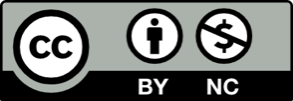 